ПОЯСНИТЕЛЬНАЯ ЗАПИСКА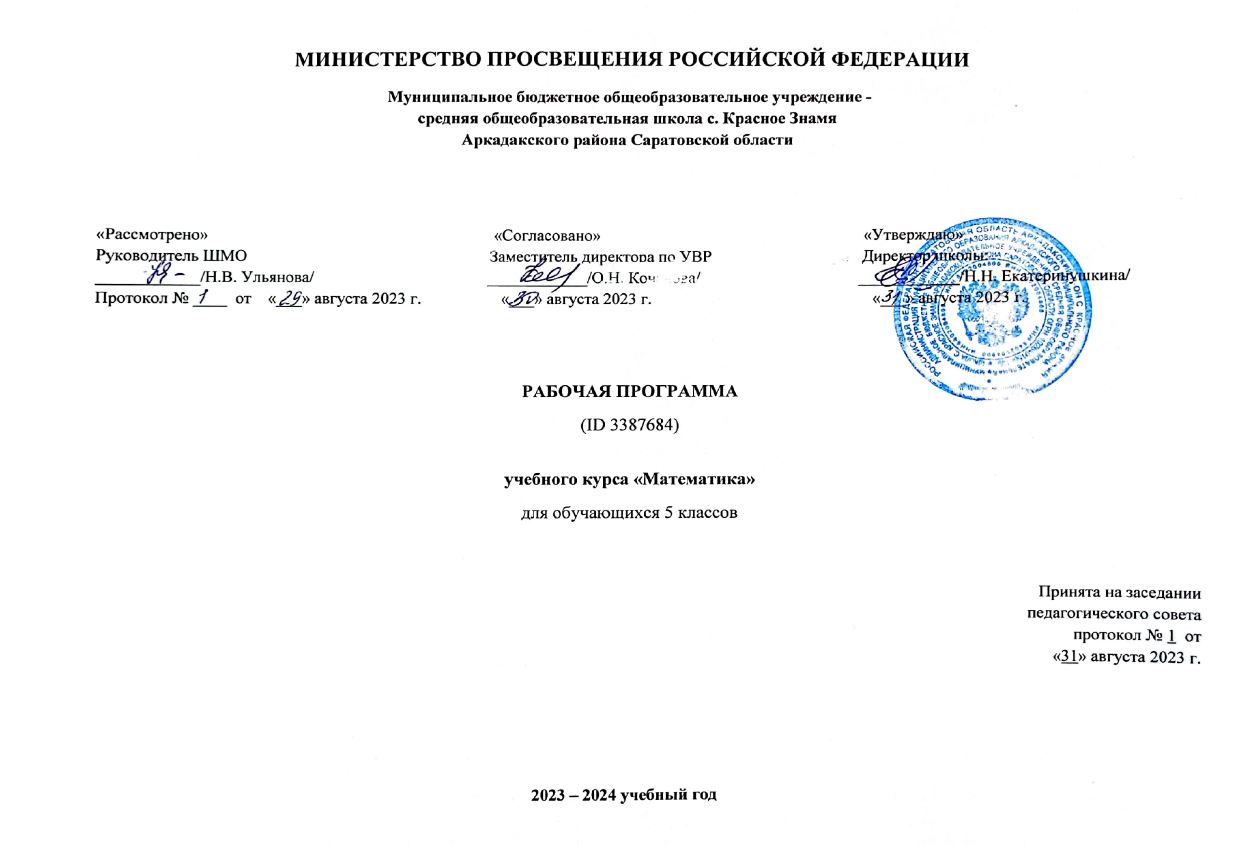 Приоритетными целями обучения математике в 5–6 классах являются:продолжение формирования основных математических понятий (число, величина, геометрическая фигура), обеспечивающих преемственность и перспективность математического образования обучающихся;развитие интеллектуальных и творческих способностей обучающихся, познавательной активности, исследовательских умений, интереса к изучению математики;подведение обучающихся на доступном для них уровне к осознанию взаимосвязи математики и окружающего мира;формирование функциональной математической грамотности: умения распознавать математические объекты в реальных жизненных ситуациях, применять освоенные умения для решения практико-ориентированных задач, интерпретировать полученные результаты и оценивать их на соответствие практической ситуации.Основные линии содержания курса математики в 5–6 классах – арифметическая и геометрическая, которые развиваются параллельно, каждая в соответствии с собственной логикой, однако, не независимо одна от другой, а в тесном контакте и взаимодействии. Также в курсе математики происходит знакомство с элементами алгебры и описательной статистики.Изучение арифметического материала начинается со систематизации и развития знаний о натуральных числах, полученных на уровне начального общего образования. При этом совершенствование вычислительной техники и формирование новых теоретических знаний сочетается с развитием вычислительной культуры, в частности с обучением простейшим приёмам прикидки и оценки результатов вычислений. Изучение натуральных чисел продолжается в 6 классе знакомством с начальными понятиями теории делимости.Начало изучения обыкновенных и десятичных дробей отнесено к 5 классу. Это первый этап в освоении дробей, когда происходит знакомство с основными идеями, понятиями темы. При этом рассмотрение обыкновенных дробей в полном объёме предшествует изучению десятичных дробей, что целесообразно с точки зрения логики изложения числовой линии, когда правила действий с десятичными дробями можно обосновать уже известными алгоритмами выполнения действий с обыкновенными дробями. Знакомство с десятичными дробями расширит возможности для понимания обучающимися прикладного применения новой записи при изучении других предметов и при практическом использовании. К 6 классу отнесён второй этап в изучении дробей, где происходит совершенствование навыков сравнения и преобразования дробей, освоение новых вычислительных алгоритмов, оттачивание техники вычислений, в том числе значений выражений, содержащих и обыкновенные, и десятичные дроби, установление связей между ними, рассмотрение приёмов решения задач на дроби. В начале 6 класса происходит знакомство с понятием процента.Особенностью изучения положительных и отрицательных чисел является то, что они также могут рассматриваться в несколько этапов. В 6 классе в начале изучения темы «Положительные и отрицательные числа» выделяется подтема «Целые числа», в рамках которой знакомство с отрицательными числами и действиями с положительными и отрицательными числами происходит на основе содержательного подхода. Это позволяет на доступном уровне познакомить обучающихся практически со всеми основными понятиями темы, в том числе и с правилами знаков при выполнении арифметических действий. Изучение рациональных чисел на этом не закончится, а будет продолжено в курсе алгебры 7 класса.При обучении решению текстовых задач в 5–6 классах используются арифметические приёмы решения. При отработке вычислительных навыков в 5–6 классах рассматриваются текстовые задачи следующих видов: задачи на движение, на части, на покупки, на работу и производительность, на проценты, на отношения и пропорции. Обучающиеся знакомятся с приёмами решения задач перебором возможных вариантов, учатся работать с информацией, представленной в форме таблиц или диаграмм.В программе учебного курса «Математика» предусмотрено формирование пропедевтических алгебраических представлений. Буква как символ некоторого числа в зависимости от математического контекста вводится постепенно. Буквенная символика широко используется прежде всего для записи общих утверждений и предложений, формул, в частности для вычисления геометрических величин, в качестве «заместителя» числа.В программе учебного курса «Математика» представлена наглядная геометрия, направленная на развитие образного мышления, пространственного воображения, изобразительных умений. Это важный этап в изучении геометрии, который осуществляется на наглядно-практическом уровне, опирается на наглядно-образное мышление обучающихся. Большая роль отводится практической деятельности, опыту, эксперименту, моделированию. Обучающиеся знакомятся с геометрическими фигурами на плоскости и в пространстве, с их простейшими конфигурациями, учатся изображать их на нелинованной и клетчатой бумаге, рассматривают их простейшие свойства. В процессе изучения наглядной геометрии знания, полученные обучающимися на уровне начального общего образования, систематизируются и расширяются.Согласно учебному плану в 5–6 классах изучается интегрированный предмет «Математика», который включает арифметический материал и наглядную геометрию, а также пропедевтические сведения из алгебры, элементы логики и начала описательной статистики.На изучение учебного курса «Математика» отводится 340 часов: в 5 классе – 170 часов (5 часов в неделю), в 6 классе – 170 часов (5 часов в неделю).СОДЕРЖАНИЕ ОБУЧЕНИЯ 5 КЛАССНатуральные числа и нульНатуральное число. Ряд натуральных чисел. Число 0. Изображение натуральных чисел точками на координатной (числовой) прямой.Позиционная система счисления. Римская нумерация как пример непозиционной системы счисления. Десятичная система счисления.Сравнение натуральных чисел, сравнение натуральных чисел с нулём. Способы сравнения. Округление натуральных чисел.Сложение натуральных чисел, свойство нуля при сложении. Вычитание как действие, обратное сложению. Умножение натуральных чисел, свойства нуля и единицы при умножении. Деление как действие, обратное умножению. Компоненты действий, связь между ними. Проверка результата арифметического действия. Переместительное и сочетательное свойства (законы) сложения и умножения, распределительное свойство (закон) умножения.Использование букв для обозначения неизвестного компонента и записи свойств арифметических действий.Делители и кратные числа, разложение на множители. Простые и составные числа. Признаки делимости на 2, 5, 10, 3, 9. Деление с остатком.Степень с натуральным показателем. Запись числа в виде суммы разрядных слагаемых.Числовое выражение. Вычисление значений числовых выражений, порядок выполнения действий. Использование при вычислениях переместительного и сочетательного свойств (законов) сложения и умножения, распределительного свойства умножения.ДробиПредставление о дроби как способе записи части величины. Обыкновенные дроби. Правильные и неправильные дроби. Смешанная дробь, представление смешанной дроби в виде неправильной дроби и выделение целой части числа из неправильной дроби. Изображение дробей точками на числовой прямой. Основное свойство дроби. Сокращение дробей. Приведение дроби к новому знаменателю. Сравнение дробей.Сложение и вычитание дробей. Умножение и деление дробей, взаимно обратные дроби. Нахождение части целого и целого по его части.Десятичная запись дробей. Представление десятичной дроби в виде обыкновенной. Изображение десятичных дробей точками на числовой прямой. Сравнение десятичных дробей.Арифметические действия с десятичными дробями. Округление десятичных дробей.Решение текстовых задачРешение текстовых задач арифметическим способом. Решение логических задач. Решение задач перебором всех возможных вариантов. Использование при решении задач таблиц и схем.Решение задач, содержащих зависимости, связывающие величины: скорость, время, расстояние, цена, количество, стоимость. Единицы измерения: массы, объёма, цены, расстояния, времени, скорости. Связь между единицами измерения каждой величины.Решение основных задач на дроби.Представление данных в виде таблиц, столбчатых диаграмм.Наглядная геометрияНаглядные представления о фигурах на плоскости: точка, прямая, отрезок, луч, угол, ломаная, многоугольник, окружность, круг. Угол. Прямой, острый, тупой и развёрнутый углы.Длина отрезка, метрические единицы длины. Длина ломаной, периметр многоугольника. Измерение и построение углов с помощью транспортира.Наглядные представления о фигурах на плоскости: многоугольник, прямоугольник, квадрат, треугольник, о равенстве фигур.Изображение фигур, в том числе на клетчатой бумаге. Построение конфигураций из частей прямой, окружности на нелинованной и клетчатой бумаге. Использование свойств сторон и углов прямоугольника, квадрата.Площадь прямоугольника и многоугольников, составленных из прямоугольников, в том числе фигур, изображённых на клетчатой бумаге. Единицы измерения площади.Наглядные представления о пространственных фигурах: прямоугольный параллелепипед, куб, многогранники. Изображение простейших многогранников. Развёртки куба и параллелепипеда. Создание моделей многогранников (из бумаги, проволоки, пластилина и других материалов).Объём прямоугольного параллелепипеда, куба. Единицы измерения объёма.ПЛАНИРУЕМЫЕ РЕЗУЛЬТАТЫ ОСВОЕНИЯ ПРОГРАММЫ УЧЕБНОГО КУРСА «МАТЕМАТИКА» НА УРОВНЕ ОСНОВНОГО ОБЩЕГО ОБРАЗОВАНИЯЛИЧНОСТНЫЕ РЕЗУЛЬТАТЫЛичностные результаты освоения программы учебного курса «Математика» характеризуются:1) патриотическое воспитание:проявлением интереса к прошлому и настоящему российской математики, ценностным отношением к достижениям российских математиков и российской математической школы, к использованию этих достижений в других науках и прикладных сферах;2) гражданское и духовно-нравственное воспитание:готовностью к выполнению обязанностей гражданина и реализации его прав, представлением о математических основах функционирования различных структур, явлений, процедур гражданского общества (например, выборы, опросы), готовностью к обсуждению этических проблем, связанных с практическим применением достижений науки, осознанием важности морально-этических принципов в деятельности учёного;3) трудовое воспитание:установкой на активное участие в решении практических задач математической направленности, осознанием важности математического образования на протяжении всей жизни для успешной профессиональной деятельности и развитием необходимых умений, осознанным выбором и построением индивидуальной траектории образования и жизненных планов с учётом личных интересов и общественных потребностей;4) эстетическое воспитание:способностью к эмоциональному и эстетическому восприятию математических объектов, задач, решений, рассуждений, умению видеть математические закономерности в искусстве;5) ценности научного познания:ориентацией в деятельности на современную систему научных представлений об основных закономерностях развития человека, природы и общества, пониманием математической науки как сферы человеческой деятельности, этапов её развития и значимости для развития цивилизации, овладением языком математики и математической культурой как средством познания мира, овладением простейшими навыками исследовательской деятельности;6) физическое воспитание, формирование культуры здоровья и эмоционального благополучия:готовностью применять математические знания в интересах своего здоровья, ведения здорового образа жизни (здоровое питание, сбалансированный режим занятий и отдыха, регулярная физическая активность), сформированностью навыка рефлексии, признанием своего права на ошибку и такого же права другого человека;7) экологическое воспитание:ориентацией на применение математических знаний для решения задач в области сохранности окружающей среды, планирования поступков и оценки их возможных последствий для окружающей среды, осознанием глобального характера экологических проблем и путей их решения;8) адаптация к изменяющимся условиям социальной и природной среды:готовностью к действиям в условиях неопределённости, повышению уровня своей компетентности через практическую деятельность, в том числе умение учиться у других людей, приобретать в совместной деятельности новые знания, навыки и компетенции из опыта других;необходимостью в формировании новых знаний, в том числе формулировать идеи, понятия, гипотезы об объектах и явлениях, в том числе ранее неизвестных, осознавать дефициты собственных знаний и компетентностей, планировать своё развитие;способностью осознавать стрессовую ситуацию, воспринимать стрессовую ситуацию как вызов, требующий контрмер, корректировать принимаемые решения и действия, формулировать и оценивать риски и последствия, формировать опыт.МЕТАПРЕДМЕТНЫЕ РЕЗУЛЬТАТЫПознавательные универсальные учебные действияБазовые логические действия:выявлять и характеризовать существенные признаки математических объектов, понятий, отношений между понятиями, формулировать определения понятий, устанавливать существенный признак классификации, основания для обобщения и сравнения, критерии проводимого анализа;воспринимать, формулировать и преобразовывать суждения: утвердительные и отрицательные, единичные, частные и общие, условные;выявлять математические закономерности, взаимосвязи и противоречия в фактах, данных, наблюдениях и утверждениях, предлагать критерии для выявления закономерностей и противоречий;делать выводы с использованием законов логики, дедуктивных и индуктивных умозаключений, умозаключений по аналогии;разбирать доказательства математических утверждений (прямые и от противного), проводить самостоятельно несложные доказательства математических фактов, выстраивать аргументацию, приводить примеры и контрпримеры, обосновывать собственные рассуждения;выбирать способ решения учебной задачи (сравнивать несколько вариантов решения, выбирать наиболее подходящий с учётом самостоятельно выделенных критериев).Базовые исследовательские действия:использовать вопросы как исследовательский инструмент познания, формулировать вопросы, фиксирующие противоречие, проблему, самостоятельно устанавливать искомое и данное, формировать гипотезу, аргументировать свою позицию, мнение;проводить по самостоятельно составленному плану несложный эксперимент, небольшое исследование по установлению особенностей математического объекта, зависимостей объектов между собой;самостоятельно формулировать обобщения и выводы по результатам проведённого наблюдения, исследования, оценивать достоверность полученных результатов, выводов и обобщений;прогнозировать возможное развитие процесса, а также выдвигать предположения о его развитии в новых условиях.Работа с информацией:выявлять недостаточность и избыточность информации, данных, необходимых для решения задачи;выбирать, анализировать, систематизировать и интерпретировать информацию различных видов и форм представления;выбирать форму представления информации и иллюстрировать решаемые задачи схемами, диаграммами, иной графикой и их комбинациями;оценивать надёжность информации по критериям, предложенным учителем или сформулированным самостоятельно.Коммуникативные универсальные учебные действия:воспринимать и формулировать суждения в соответствии с условиями и целями общения, ясно, точно, грамотно выражать свою точку зрения в устных и письменных текстах, давать пояснения по ходу решения задачи, комментировать полученный результат;в ходе обсуждения задавать вопросы по существу обсуждаемой темы, проблемы, решаемой задачи, высказывать идеи, нацеленные на поиск решения, сопоставлять свои суждения с суждениями других участников диалога, обнаруживать различие и сходство позиций, в корректной форме формулировать разногласия, свои возражения;представлять результаты решения задачи, эксперимента, исследования, проекта, самостоятельно выбирать формат выступления с учётом задач презентации и особенностей аудитории;понимать и использовать преимущества командной и индивидуальной работы при решении учебных математических задач; принимать цель совместной деятельности, планировать организацию совместной работы, распределять виды работ, договариваться, обсуждать процесс и результат работы, обобщать мнения нескольких людей;участвовать в групповых формах работы (обсуждения, обмен мнениями, мозговые штурмы и другие), выполнять свою часть работы и координировать свои действия с другими членами команды, оценивать качество своего вклада в общий продукт по критериям, сформулированным участниками взаимодействия.Регулятивные универсальные учебные действияСамоорганизация:самостоятельно составлять план, алгоритм решения задачи (или его часть), выбирать способ решения с учётом имеющихся ресурсов и собственных возможностей, аргументировать и корректировать варианты решений с учётом новой информации.Самоконтроль, эмоциональный интеллект:владеть способами самопроверки, самоконтроля процесса и результата решения математической задачи;предвидеть трудности, которые могут возникнуть при решении задачи, вносить коррективы в деятельность на основе новых обстоятельств, найденных ошибок, выявленных трудностей;оценивать соответствие результата деятельности поставленной цели и условиям, объяснять причины достижения или недостижения цели, находить ошибку, давать оценку приобретённому опыту.ПРЕДМЕТНЫЕ РЕЗУЛЬТАТЫ К концу обучения в 5 классе обучающийся получит следующие предметные результаты:Числа и вычисленияПонимать и правильно употреблять термины, связанные с натуральными числами, обыкновенными и десятичными дробями.Сравнивать и упорядочивать натуральные числа, сравнивать в простейших случаях обыкновенные дроби, десятичные дроби.Соотносить точку на координатной (числовой) прямой с соответствующим ей числом и изображать натуральные числа точками на координатной (числовой) прямой.Выполнять арифметические действия с натуральными числами, с обыкновенными дробями в простейших случаях.Выполнять проверку, прикидку результата вычислений.Округлять натуральные числа.Решение текстовых задачРешать текстовые задачи арифметическим способом и с помощью организованного конечного перебора всех возможных вариантов.Решать задачи, содержащие зависимости, связывающие величины: скорость, время, расстояние, цена, количество, стоимость.Использовать краткие записи, схемы, таблицы, обозначения при решении задач.Пользоваться основными единицами измерения: цены, массы, расстояния, времени, скорости, выражать одни единицы величины через другие.Извлекать, анализировать, оценивать информацию, представленную в таблице, на столбчатой диаграмме, интерпретировать представленные данные, использовать данные при решении задач.Наглядная геометрияПользоваться геометрическими понятиями: точка, прямая, отрезок, луч, угол, многоугольник, окружность, круг.Приводить примеры объектов окружающего мира, имеющих форму изученных геометрических фигур.Использовать терминологию, связанную с углами: вершина, сторона, с многоугольниками: угол, вершина, сторона, диагональ, с окружностью: радиус, диаметр, центр.Изображать изученные геометрические фигуры на нелинованной и клетчатой бумаге с помощью циркуля и линейки.Находить длины отрезков непосредственным измерением с помощью линейки, строить отрезки заданной длины; строить окружность заданного радиуса.Использовать свойства сторон и углов прямоугольника, квадрата для их построения, вычисления площади и периметра.Вычислять периметр и площадь квадрата, прямоугольника, фигур, составленных из прямоугольников, в том числе фигур, изображённых на клетчатой бумаге.Пользоваться основными метрическими единицами измерения длины, площади; выражать одни единицы величины через другие.Распознавать параллелепипед, куб, использовать терминологию: вершина, ребро, грань, измерения, находить измерения параллелепипеда, куба.Вычислять объём куба, параллелепипеда по заданным измерениям, пользоваться единицами измерения объёма.Решать несложные задачи на измерение геометрических величин в практических ситуациях.ние геометрических величин в практических ситуациях. ТЕМАТИЧЕСКОЕ ПЛАНИРОВАНИЕ  5 КЛАСС  ПОУРОЧНОЕ ПЛАНИРОВАНИЕ  5 КЛАСС № п/п Наименование разделов и тем программы Количество часовКоличество часовКоличество часовЭлектронные (цифровые) образовательные ресурсы № п/п Наименование разделов и тем программы Всего Контрольные работы Практические работы Электронные (цифровые) образовательные ресурсы 1Натуральные числа. Действия с натуральными числами 56  60Библиотека ЦОК https://m.edsoo.ru/7f4131ce2Площади и объемы 14 21Библиотека ЦОК https://m.edsoo.ru/7f4131ce3Обыкновенные дроби 42 4 0Библиотека ЦОК https://m.edsoo.ru/7f4131ce4Десятичные дроби 2920Библиотека ЦОК https://m.edsoo.ru/7f4131ce5Инструменты для вычислений и измерений12  1 2Библиотека ЦОК https://m.edsoo.ru/7f4131ce6Повторение и обобщение 17 10Библиотека ЦОК https://m.edsoo.ru/7f4131ceОБЩЕЕ КОЛИЧЕСТВО ЧАСОВ ПО ПРОГРАММЕОБЩЕЕ КОЛИЧЕСТВО ЧАСОВ ПО ПРОГРАММЕ 170 16 3№ п/п Тема урока Количество часовКоличество часовКоличество часовДата изучения Электронные цифровые образовательные ресурсы № п/п Тема урока Всего Контрольные работы Практические работы Дата изучения Электронные цифровые образовательные ресурсы 1Представление числовой информации в таблицах 1 00 01.09.2023 Библиотека ЦОК https://m.edsoo.ru/f2a0cc0c2Представление числовой информации в таблицах 1 00 04.09.2023 3Цифры и числа 1 00 05.09.2023 Библиотека ЦОК https://m.edsoo.ru/f2a0cafe4Цифры и числа 1 00 06.09.2023 5Отрезок и его длина. Ломаная.Многоугольник 1 00 07.09.2023 Библиотека ЦОК https://m.edsoo.ru/f2a0e0fc6Отрезок и его длина. Ломаная.Многоугольник 1 00 08.09.2023 Библиотека ЦОК https://m.edsoo.ru/f2a0e2a07Отрезок и его длина. Ломаная.Многоугольник 1 00 11.09.2023 Библиотека ЦОК https://m.edsoo.ru/f2a0e4268Входная контрольная работа 1 10 12.09.2023 Библиотека ЦОК https://m.edsoo.ru/f2a0ce329Плоскость, прямая, луч, угол 1 00 13.09.2023 Библиотека ЦОК https://m.edsoo.ru/f2a0cf5410Плоскость, прямая, луч, угол 1 00 14.09.2023 Библиотека ЦОК https://m.edsoo.ru/f2a0d30011Шкалы и координатная прямая 1 00 15.09.2023 Библиотека ЦОК https://m.edsoo.ru/f2a0d44012Шкалы и координатная прямая 1 00 18.09.2023 13Шкалы и координатная прямая 1 00 19.09.2023 Библиотека ЦОК https://m.edsoo.ru/f2a0eaca14Сравнение натуральных чисел 1 00 20.09.2023 Библиотека ЦОК https://m.edsoo.ru/f2a0f5ba15Сравнение натуральных чисел 1 00 21.09.2023 Библиотека ЦОК https://m.edsoo.ru/f2a0f70416Представление числовой информации в столбчатых диаграммах 1 00 22.09.2023 Библиотека ЦОК https://m.edsoo.ru/f2a0fd8a17Представление числовой информации в столбчатых диаграммах 1 00 25.09.2023 Библиотека ЦОК https://m.edsoo.ru/f2a1015e18Контрольная работа № 1 по теме: «Натуральные числа и нуль. Шкалы» 1 10 26.09.2023 Библиотека ЦОК https://m.edsoo.ru/f2a10c3a19Анализ контрольной работыДействие сложения. Свойства сложения 1 0 0 27.09.2023 Библиотека ЦОК https://m.edsoo.ru/f2a10da220Действие сложения. Свойства сложения 1         0 0 28.09.2023 Библиотека ЦОК https://m.edsoo.ru/f2a104ec21Действие сложения. Свойства сложения 1 00 29.09.2023 22Действие вычитания. Свойства вычитания 1  00 02.10.2023 Библиотека ЦОК https://m.edsoo.ru/f2a0ef3e23Действие вычитания. Свойства вычитания 1  00 03.10.2023 24Действие вычитания. Свойства вычитания 1 0 0 04.10.2023 25Контрольная работа № 2 по теме: «Действия и свойства сложения и вычитания» 1 10 05.10.2023 26Анализ контрольной работыЧисловые и буквенные выражения 1 0   0  06.10.2023 Библиотека ЦОК https://m.edsoo.ru/f2a116b227Числовые и буквенные выражения 1  0 0 09.10.2023 28Числовые и буквенные выражения 1 00 10.10.2023 Библиотека ЦОК https://m.edsoo.ru/f2a1116c29Числовые и буквенные выражения 1  00 11.10.2023 Библиотека ЦОК https://m.edsoo.ru/f2a114fa30Уравнения 1  0 0 12.10.2023 Библиотека ЦОК https://m.edsoo.ru/f2a11a9031Уравнения 1 0 0 13.10.2023 Библиотека ЦОК https://m.edsoo.ru/f2a11bb232Уравнения 1 00 16.10.2023 Библиотека ЦОК https://m.edsoo.ru/f2a1180633Контрольная работа № 3  по теме: «Числовые и буквенные выражения. Уравнение» 1 10 17.10.2023 Библиотека ЦОК https://m.edsoo.ru/f2a1196e34Анализ контрольной работыДействие умножения. Свойства умножения 1  00 18.10.2023 Библиотека ЦОК https://m.edsoo.ru/f2a11f1835Действие умножения. Свойства умножения 1 00 19.10.2023 Библиотека ЦОК https://m.edsoo.ru/f2a1208036Действие умножения. Свойства умножения 1 0 0 20.10.2023 Библиотека ЦОК https://m.edsoo.ru/f2a123fa37Действие деления. Свойства деления 1 00 23.10.2023 Библиотека ЦОК https://m.edsoo.ru/f2a0f89438Действие деления. Свойства деления 1 00 24.10.2023 Библиотека ЦОК https://m.edsoo.ru/f2a0f9fc39Действие деления. Свойства деления 1 00 25.10.2023 Библиотека ЦОК https://m.edsoo.ru/f2a121a240Действие деления. Свойства деления 1 00 07.11.2023 Библиотека ЦОК https://m.edsoo.ru/f2a1255841Деление с остатком 1 00 08.11.2023 Библиотека ЦОК https://m.edsoo.ru/f2a1283242Деление с остатком 1 00 09.11.2023 Библиотека ЦОК https://m.edsoo.ru/f2a1299043Деление с остатком 1 00 10.11.2023 Библиотека ЦОК https://m.edsoo.ru/f2a12cba44Контрольная работа № 4 по теме: «Действия и свойства умножения и деления» 1 10 13.11.2023 Библиотека ЦОК https://m.edsoo.ru/f2a0d54e45Анализ контрольной работыУпрощение выражений 1 0 0  14.11.2023 Библиотека ЦОК https://m.edsoo.ru/f2a0daee46Упрощение выражений 1 00 15.11.2023 Библиотека ЦОК https://m.edsoo.ru/f2a0df3a47Упрощение выражений 1 0 0 16.11.2023 Библиотека ЦОК https://m.edsoo.ru/f2a0d68448Порядок действий в вычислениях 1 00  17.11.2023 49Порядок действий в вычислениях 1 0 0 20.11.2023 Библиотека ЦОК https://m.edsoo.ru/f2a0d7e250Степень с натуральным показателем 1 00 21.11.2023 Библиотека ЦОК https://m.edsoo.ru/f2a1302a51Степень с натуральным показателем 1 00 22.11.2023 52Делители и кратные 1 00 23.11.2023 Библиотека ЦОК https://m.edsoo.ru/f2a1319c53Делители и кратные 1 00 24.11.2023 Библиотека ЦОК https://m.edsoo.ru/f2a132fa54Свойства и признаки делимости 1 00 27.11.2023 Библиотека ЦОК https://m.edsoo.ru/f2a1347655Свойства и признаки делимости 1 0 0  28.11.2023 Библиотека ЦОК https://m.edsoo.ru/f2a1360656Контрольная работа № 5 по теме: «Упрощение выражений. Степень с натуральным показателем» 1 00 29.11.2023 Библиотека ЦОК https://m.edsoo.ru/f2a1376457Анализ контрольной работыФормулы 1 00 30.11.2023 Библиотека ЦОК https://m.edsoo.ru/f2a13c8c58Формулы 1 10 01.12.2023 Библиотека ЦОК https://m.edsoo.ru/f2a1414659Площадь. Формула площадипрямоугольника 1 00 04.12.2023 Библиотека ЦОК https://m.edsoo.ru/f2a153f260Площадь. Формула площадипрямоугольника 1 00 05.12.2023 Библиотека ЦОК https://m.edsoo.ru/f2a1558261Единицы измерения площадей 1 00 06.12.2023 Библиотека ЦОК https://m.edsoo.ru/f2a143e462Единицы измерения площадей 1 00 07.12.2023 Библиотека ЦОК https://m.edsoo.ru/f2a1451a63Прямоугольный параллелепипед 1 00 08.12.2023 Библиотека ЦОК https://m.edsoo.ru/f2a1463c64Объёмы. Объём прямоугольногопараллелепипеда 1 00 11.12.2023 Библиотека ЦОК https://m.edsoo.ru/f2a1475e65Объёмы. Объём прямоугольногопараллелепипеда 1 00 12.12.2023 Библиотека ЦОК https://m.edsoo.ru/f2a14c9066Практическая работа«Построение  прямоугольногоПараллелепипеда и вычисление его объема»10113.12.202367Контрольная работа № 6 по теме: «Площади и объемы» 1 00 14.12.2023 68Анализ контрольной работыОкружность, круг 1 00 15.12.2023 Библиотека ЦОК https://m.edsoo.ru/f2a14f7469Шар, цилиндр 1 10 18.12.2023 Библиотека ЦОК https://m.edsoo.ru/f2a151f470Итоговая контрольная работа по линииадминистрации 1 00 19.12.2023 71Доли и дроби 1 00 20.12.2023 72Изображение дробей на координатной прямой 1 00 21.12.2023 Библиотека ЦОК https://m.edsoo.ru/f2a17cc473Изображение дробей на координатной прямой 1 00 22.12.2023 Библиотека ЦОК https://m.edsoo.ru/f2a17e5474Изображение дробей на координатной прямой 1 00 25.12.2023 Библиотека ЦОК https://m.edsoo.ru/f2a1802a75Сравнение дробей 1 00 26.12.2023 Библиотека ЦОК https://m.edsoo.ru/f2a181ce76Сравнение дробей 1 00 27.12.2023 Библиотека ЦОК https://m.edsoo.ru/f2a1835e77Сравнение дробей 1 00 28.12.2023 78Правильные и неправильные дроби 1 0079Правильные и неправильные дроби 1 0080Контрольная работа № 7 по теме: «Обыкновенные дроби. Сравнение  дробей» 1 10Библиотека ЦОК https://m.edsoo.ru/f2a1592e81Анализ контрольной работыСложение и вычитание дробей содинаковыми знаменателями 1 00Библиотека ЦОК https://m.edsoo.ru/f2a15a5a82Сложение и вычитание дробей содинаковыми знаменателями83Сложение и вычитание дробей содинаковыми знаменателями 1 00Библиотека ЦОК https://m.edsoo.ru/f2a15b6884Сложение и вычитание дробей содинаковыми знаменателями 1 00Библиотека ЦОК https://m.edsoo.ru/f2a15e2e85Деление натуральных чисел и дроби 1 00Библиотека ЦОК https://m.edsoo.ru/f2a184e486Деление натуральных чисел и дроби 1 00Библиотека ЦОК https://m.edsoo.ru/f2a1869287Смешанные числа 1 00Библиотека ЦОК https://m.edsoo.ru/f2a18a2088Смешанные числа 1 00Библиотека ЦОК https://m.edsoo.ru/f2a18b5689Сложение и вычитание смешанных чисел 1 00Библиотека ЦОК https://m.edsoo.ru/f2a1908890Сложение и вычитание смешанных чисел 1 00Библиотека ЦОК https://m.edsoo.ru/f2a1956091Сложение и вычитание смешанных чисел10092Контрольная работа № 8 по теме: «Сложение и вычитание дробей и смешанных чисел» 1 10Библиотека ЦОК https://m.edsoo.ru/f2a196a093Анализ контрольной работыОсновное свойство дроби 1 00Библиотека ЦОК https://m.edsoo.ru/f2a198da94Основное свойство дроби 1 00Библиотека ЦОК https://m.edsoo.ru/f2a181ce95Сокращение дробей 1 00Библиотека ЦОК https://m.edsoo.ru/f2a1835e96Сокращение дробей 1 00Библиотека ЦОК https://m.edsoo.ru/f2a18c5a97Приведение дробей к общему знаменателю 1 00Библиотека ЦОК https://m.edsoo.ru/f2a18e7698Приведение дробей к общему знаменателю 1 00Библиотека ЦОК https://m.edsoo.ru/f2a18f7a99Приведение дробей к общему знаменателю 1 00Библиотека ЦОК https://m.edsoo.ru/f2a199f2100Сравнение дробей с разными знаменателями 1 00Библиотека ЦОК https://m.edsoo.ru/f2a19c2c101Сравнение дробей с разными знаменателями 1 00Библиотека ЦОК https://m.edsoo.ru/f2a1a1d6102Сложение и вычитание дробей с разнымизнаменателями 1 00Библиотека ЦОК https://m.edsoo.ru/f2a1a2ee103 Сложение и вычитание дробей с разнымизнаменателями 1 00Библиотека ЦОК https://m.edsoo.ru/f2a1a3fc104Сравнение дробей с разными знаменателями 1 00105Контрольная работа № 9 по теме: «Сложение и вычитание дробей с разными знаменателями» 1 00Библиотека ЦОК https://m.edsoo.ru/f2a1a51e106Анализ контрольной работыУмножения дробей 1 00Библиотека ЦОК https://m.edsoo.ru/f2a16ae0107Умножения дробей 1 00Библиотека ЦОК https://m.edsoo.ru/f2a16c7a108Нахождение части целого 1 00Библиотека ЦОК https://m.edsoo.ru/f2a16e1e109Нахождение части целого 1 00Библиотека ЦОК https://m.edsoo.ru/f2a16194110Нахождение части целого 1 00111Нахождение части целого 1 00Библиотека ЦОК https://m.edsoo.ru/f2a16fe0112Контрольная работа № 10 по теме: «Умножение и деление обыкновенных дробей» 1 10Библиотека ЦОК https://m.edsoo.ru/f2a17184113Анализ контрольной работыДесятичная запись дробей 1 00Библиотека ЦОК https://m.edsoo.ru/f2a17328114Десятичная запись дробей 1 00Библиотека ЦОК https://m.edsoo.ru/f2a1691e115Сравнение десятичных дробей 1 00116Сравнение десятичных дробей 1 00Библиотека ЦОК https://m.edsoo.ru/f2a1b55e117Сравнение десятичных дробей 1 00Библиотека ЦОК https://m.edsoo.ru/f2a1b87e118Сложение и вычитание десятичных дробей 1 00Библиотека ЦОК https://m.edsoo.ru/f2a1bcfc119Сложение и вычитание десятичных дробей 1 00Библиотека ЦОК https://m.edsoo.ru/f2a1c49a120Сложение и вычитание десятичных дробей 1 00Библиотека ЦОК https://m.edsoo.ru/f2a1c63e121Сложение и вычитание десятичных дробей 1 00Библиотека ЦОК https://m.edsoo.ru/f2a1cb02122Сложение и вычитание десятичных дробей 1 00Библиотека ЦОК https://m.edsoo.ru/f2a1cc2e123Округление чисел. Прикидка 1 00124Округление чисел. Прикидка 1 00Библиотека ЦОК https://m.edsoo.ru/f2a1ce4a125Контрольная  работа № 11 по теме: «Сложение и вычитание десятичных дробей» 1 10Библиотека ЦОК https://m.edsoo.ru/f2a1cf62126Анализ контрольной работыУмножение десятичной дроби на натуральное число 1 00Библиотека ЦОК https://m.edsoo.ru/f2a1d174127Умножение десятичной дроби на натуральное число 1 00Библиотека ЦОК https://m.edsoo.ru/f2a1d516128 Умножение десятичной дроби на натуральное число 1 00Библиотека ЦОК https://m.edsoo.ru/f2a1d64c129Деление десятичной дроби на натуральное число 1 00Библиотека ЦОК https://m.edsoo.ru/f2a1d750130Деление десятичной дроби на натуральное число 1 00Библиотека ЦОК https://m.edsoo.ru/f2a1d85e131Деление десятичной дроби на натуральное число 1 00Библиотека ЦОК https://m.edsoo.ru/f2a1d962132Деление десятичной дроби на натуральное число 1 00Библиотека ЦОК https://m.edsoo.ru/f2a1da7a133Деление десятичной дроби на натуральное число 1 00Библиотека ЦОК https://m.edsoo.ru/f2a1db88134Деление на десятичную дробь 1 00Библиотека ЦОК https://m.edsoo.ru/f2a1e01a135Деление на десятичную дробь 1 00Библиотека ЦОК https://m.edsoo.ru/f2a1e150136Деление на десятичную дробь 1 00Библиотека ЦОК https://m.edsoo.ru/f2a1e268137Деление на десятичную дробь 1 00Библиотека ЦОК https://m.edsoo.ru/f2a1e3da138Деление на десятичную дробь 1 00Библиотека ЦОК https://m.edsoo.ru/f2a1e4f2139Деление на десятичную дробь 1 00Библиотека ЦОК https://m.edsoo.ru/f2a1e4f2140Деление на десятичную дробь 1 00Библиотека ЦОК https://m.edsoo.ru/f2a1e5f6141Контрольная работа № 12 по теме: «Уможение и деление десятичных дробей» 1 10Библиотека ЦОК https://m.edsoo.ru/f2a1e704142Анализ контрольной работыКалькулятор 1 00143Калькулятор 1 00Библиотека ЦОК https://m.edsoo.ru/f2a1e826144Практическая работа«Применение калькулятора при решении текстовых задач» 1 01Библиотека ЦОК https://m.edsoo.ru/f2a1ec68145Виды углов. Чертёжный треугольник 1 00146Виды углов. Чертёжный треугольник 1 00Библиотека ЦОК https://m.edsoo.ru/f2a1ed8a147Виды углов. Чертёжный треугольник 1 00Библиотека ЦОК https://m.edsoo.ru/f2a1ef10148Виды углов. Чертёжный треугольник 1 00Библиотека ЦОК https://m.edsoo.ru/f2a1f028149Измерение углов. Транспортир 1 00Библиотека ЦОК https://m.edsoo.ru/f2a1f136150Измерение углов. Транспортир 1 00151Измерение углов. Транспортир 1 00152Практическая работа«Построение и измерение углов»101153Контрольная работа № 13 по теме: «Виды углов. Измерение углов.» 1  1 0Библиотека ЦОК https://m.edsoo.ru/f2a1f23a154Анализ контрольной работыНатуральные числа. 1 00Библиотека ЦОК https://m.edsoo.ru/f2a1a69a155Обыкновенные дроби. 1 00Библиотека ЦОК https://m.edsoo.ru/f2a1ad2a156Десятичные дроби. 1 00Библиотека ЦОК https://m.edsoo.ru/f2a1a802157Десятичные дроби. 1 00Библиотека ЦОК https://m.edsoo.ru/f2a1a924158Итоговая контрольная работа за год по линии администрации110159Преобразование чисел. 1 00Библиотека ЦОК https://m.edsoo.ru/f2a1aef6160Преобразование чисел. 1 00Библиотека ЦОК https://m.edsoo.ru/f2a1b09a161Применение свойств арифметических действий для рационализации вычислений. 1 00Библиотека ЦОК https://m.edsoo.ru/f2a1b248162Решение задач из реальной жизни. 1 00163Решение задач из реальной жизни. 1 00Библиотека ЦОК https://m.edsoo.ru/f2a1f76c164Решение задач на скорость. 1 00Библиотека ЦОК https://m.edsoo.ru/f2a1f924165Решение задач на скорость. 1 00Библиотека ЦОК https://m.edsoo.ru/f2a1faaa166Решение задач на покупки. 1 00Библиотека ЦОК https://m.edsoo.ru/f2a1fc08167Решение задач на покупки. 1 00Библиотека ЦОК https://m.edsoo.ru/f2a1feec168Решение задач разными способами. 1 00Библиотека ЦОК https://m.edsoo.ru/f2a200a4169Решение задач разными способами. 1 00Библиотека ЦОК https://m.edsoo.ru/f2a20388170Урок-игра «Научился ли я считать?» 1 00Библиотека ЦОК https://m.edsoo.ru/f2a2069eОБЩЕЕ КОЛИЧЕСТВО ЧАСОВ ПО ПРОГРАММЕОБЩЕЕ КОЛИЧЕСТВО ЧАСОВ ПО ПРОГРАММЕ 170 16  3 